SREDA, 15.4. DRAGI MOJI UČENCI. PRAZNIKI SO ZA NAMI, A ŽAL KAŽE,DA SE ŠE NEKAJ ČASA NE BOMO DRUŽILI. NAŠE DELO BO POTEKALO TAKO KOT DO SEDAJ,A POTREBNO BO TUDI OCENJEVANJE. ZATO SE NANJ PRIPRAVLJAJTE. PRVO BO GOTOVO OCENJEVANJE PRI SPOZNAVANJU OKOLJA-  SKRB ZA ZDRAVJE, ČLOVEŠKO TELO,ČUTILA, OBDOBJA ŽIVIH BITIJ. DOBIL-A SI VPRAŠANJA PO KATERIH SE UČI.  PRAV  TAKO POŠTEVANKA IN DELJENJE. TUDI, ČE BOMO PRIŠLI V MAJU V ŠOLO. BOM PRAVOČASNO OBVESTILA O VSEM.MATEMATIKAPRIMERJAMO ŠTEVILA DO 1000               NU STR. 40, 41Sedaj veš kaj so E, D, S, T. Naučil-a se boš razdeliti števila na desetiške enote.Primer:2S 3D 7E = 200 + 30 +7 = 237561 = 5S 6D 1E 304 = 3S 4E ( 0D ne pišemo), prav tako,če je 300, napišemo samo 3S, 20 napišemo 2 D,  201 napišemo 2S 1E                              VAJA (v zvezek)Navodilo : NAPIŠI Z DESETIŠKIMI ENOTAMI IN BESEDO6S5D7E= 600 + 50 +7 = 657 šesto sedeminpetdeset113 =708= 200 =906 =33 =   9 = REŠI NU STR. 40, 41/nal.2SLOVENŠČINA IN SPOZNAVANJE OKOLJAPričeli bomo spoznavati našo državo Republiko Slovenijo. Oglej si film na Youtube Opis države-SlovenijaSLOVENIJANaša država se imenuje Republika Slovenija. Republika pomeni,da ima oblast v državi ljudstvo(prebivalci). V Sloveniji živi 2 milijona ljudi. Slovenija meji na Italijo,Avstrijo, Madžarsko in Hrvaško. Pri nas živijo tudi ljudje iz drugih držav in so se priselili v Slovenijo. Uradni jezik je slovenščina (materin jezik), imamo pa tudi 2 narodni manjšini - italijanska in madžarska. Živijo tik ob naši meji. To pomeni, da ljudje govorijo naš in svoj jezik(italijansko in slovensko, madžarsko in slovensko). To pomeni, da so dvojezični.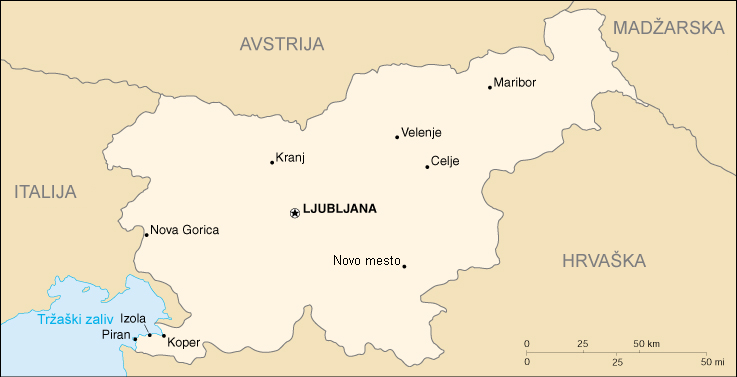 NU slovenščina  str.20, 21 (spodnja naloga odgovori ustno) - pomagaj si z  zgornjim besedilom in reši naloge. Dobro preberi besedila v rdečih okvirčkih.DELO DOMAUživanje regrata ima številne zdravju ugodne učinke. Ste že nabirali regrat za solato, danes lahko naredite regratov med.1. SPREHOD, NABIRANJE CVETOV REGRATA2. REGRATOV MED400 regratovih cvetov, 2l mrzle vode. Cvetove v vodi kuhamo 20 minut, nato jih precedimo. Dodamo 3 kg sladkorja in kuhamo 3 ure. Nato dodamo sok 6 limon in kuhamo še 20 minit. Regratov med pomaga pri prehladu on kašlju.3. NARIŠI REGRAT